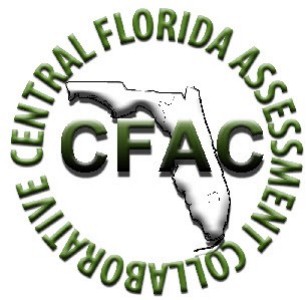 I. Guide to the Individual Benchmark SpecificationsContent specific guidelines are given in the Individual Benchmark Specifications for each course.  The Specifications contains specific information about the alignment of items with the NGSSS and MAFS.   It identifies the manner in which each benchmark is assessed, provides content limits and stimulus attributes for each benchmark, and gives specific information about content, item types, and response attributes.  Benchmark Classification SystemEach Career and Technical Education course has its own set of course standards. The benchmarks are organized numerically, with two numbers separated by a decimal point. The first number is the standard number, and the second number is the benchmark number. You will see these numbers on the Item Specifications for each course.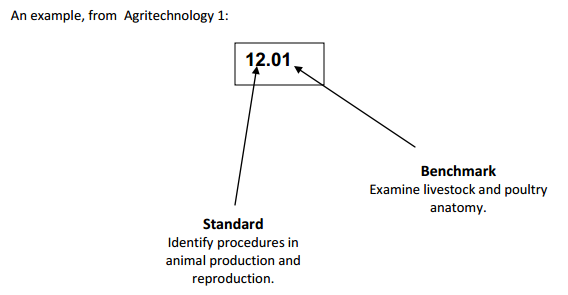 Each MAFS benchmark is labeled with a system of letters and numbers.The four letters in the first position of the label identify the Subject.The number(s) in the second position represents the Grade Level.The letter(s) in the third position represents the Category.The number in the fourth position shows the Domain.The number in the fifth position identifies the Cluster.The number in the last position identifies the specific Standard.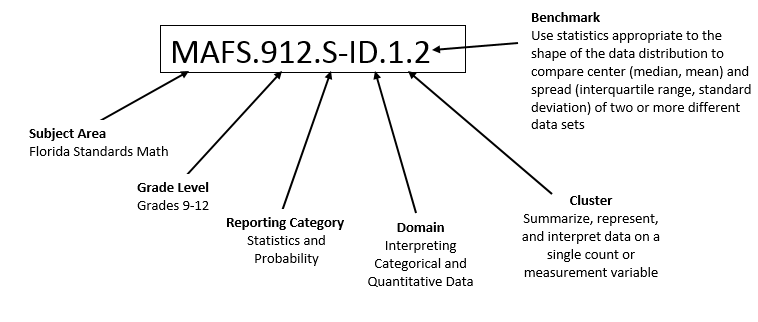 Definitions of Benchmark SpecificationsThe Individual Benchmark Specifications provides standard-specific guidance for assessment item development for CFAC item banks.  For each benchmark assessed, the following information is provided:II. Individual Benchmark Specifications2014Reporting Categoryis a grouping of related benchmarks that can be used to summarize and report achievement.Standardrefers to the standard statement presented in the NGSSS or domain in the MAFS.Benchmarkrefers to the benchmark statement presented in the NGSSS or standard statement in the MAFS.  In some cases, two or more related benchmarks are grouped together because the assessment of one benchmark addresses another benchmark.  Such groupings are indicated in the Also Assesses statement.Item Types	are used to assess the benchmark or group of benchmark.Benchmark Clarificationsexplain how achievement of the benchmark will be demonstrated by students.  In other words, the clarification statements explain what the student will do when responding to questions.Content Limitsdefine the range of content knowledge and that should be assessed in the items for the benchmark.Stimulus Attributesdefine the types of stimulus materials that should be used in the items, including the appropriate use of graphic materials and item context or content.Response Attributesdefine the characteristics of the answers that a student must choose or provide.Sample Itemsare provided for each type of question assessed.  The correct answer for all sample items is provided. Television Production 1 Course # 8772110Television Production 1 Course # 8772110Benchmark NumberLAFS.910.RST.2.4StandardMethods and strategies for using Florida Standards for grades 09-10 reading in Technical Subjects for student success in Television Production 01.02 Craft and StructureBenchmarkDetermine the meaning of symbols, key terms, and other domain-specific words and phrases as they are used in a specific scientific or technical context relevant to grades 9–10 texts and topicsAlso Assesses04.03, 04.04(K)nowledge (P)erformance or (B)othKnowledgeItem TypesSelected Response, Constructed Response, Short Answer  Ideal Cognitive Complexity LevelLowBenchmark ClarificationStudent will be able to identify the format, abreviations and acronyms of two column broadcast style scripts. Content FocusItems will focus on the students ability to write a two column broadcast style script in the correct format.  Students should be asked to correct or complete the script adding missing column headings, dialogue and/or direction.  Student may be asked to identify abbreviations and their meanings.  Students may be asked to place script elements in their proper locations.Content LimitsItems will be limited to the students’ ability to label, define, and produce two column scripts and will not include documentary or film style scripts.Text AttributesText should be two column broadcast stype script.  Text must be grade level appropriate.  Text may be literary or informational.   Distractor AttributesDistractors should be plausible.  They should represent common misconceptions and should relate to the context of the item stem. Sample ItemInformation that identifies an interview’s name and title that would be used to produce a lower third graphic would appear where on a two column script?at the beginning of the scriptat the end of the script, after all of the dialogueon the right, under the interviews’ transcribed sound on tapeon the left, next to the interviews’ transcribed sounds on tapeAnswer: DTelevision Production 1 Course # 8772110Television Production 1 Course # 8772110Benchmark NumberLAFS.910.WHST.2.4StandardMethods and strategies for using Florida Standards for grades 09-10 writing in Technical Subjects for student success in Television Production02.02 Production and Distribution of WritingBenchmarkProduce clear and coherent writing in which the development, organization, and style are appropriate to task, purpose, and audienceAlso Assesses07.01, 07.02, 07.03(K)nowledge (P)erformance or (B)othKnowledgeItem TypesSelected Response, Constructed Response, Short Answer, Extended Response  Ideal Cognitive Complexity LevelModerateBenchmark ClarificationStudent will be able to identify, label, and compose broadcast style and documentary style scripts using correct format.  Content FocusItems will focus on the students’ ability to format scripts correctly using industry appropriate abreviations. Content LimitsItems will be limited to the students’ ability to identify the correct format of broadcast and documentary style scripts and the composition of short script excerpts.Text AttributesText should be two column broadcast stype script or film/documentary style script.  Text must be grade level appropriate.  Text may be literary or informational.   Distractor AttributesDistractors should be plausible.  They should represent common misconceptions and should relate to the context of the item stem.Sample ItemsWhen writing broadcast style scripts, all the video elements belong on the left side.  Which of these elements do not belong on the video side of a two column script?director camera cues including camera shotsediting direction including b-roll suggestionslower third superstranscribed dialogue from sound bitesAnswer: DTelevision Production 1 Course # 8772110Television Production 1 Course # 8772110Benchmark NumberMAFS.K12.MP.5.1StandardMethods and strategies for using Florida Standards for grades 09-10 Mathematical Practices in Technical Subjects for student success in Television ProductionBenchmarkUse appropriate tools strategicallyAlso AssessesNot Applicable(K)nowledge (P)erformance or (B)othKnowledgeItem TypesSelected Response Ideal Cognitive Complexity LevelModerateBenchmark ClarificationStudent will be able to identify elements of timecode and  determine length of production segments and production elements based on timecode and countdown clocks.Content FocusItems will focus on the students’ ability to understand timecode and use countdown clocks.Content LimitsTimecode and/or countdown clocks indicated will be NTSB 24 hour timecode.Text AttributesText must be grade level appropriate.  Text may be literary or informational.   Distractor AttributesDistractors should be plausible.  They should represent common misconceptions and should relate to the context of the item stem. One common misconception is that there is a 60 minute, 60 second or 30 frame count indicated on timecode.  For example, one of the distractors may read 22:40:60:30 Sample ItemWhen logging sound bites, a student selects 4 sound bites.  The student needs the sound bite to last exactly 10 seconds. Which sound bite is exactly 10 seconds?sound bite A begins at 10:20:10:15 and ends at 10:20:20:15sound bite B begins at 10:20:10:10 and ends at 10:20:20:15sound bite C begins at 10:10:10:15 and ends at 10:10:20:25sound bite D begins at 10:20:10:10 and ends at 10:20:25:15Answer: ATelevision Production 1 Course # 8772110Television Production 1 Course # 8772110Benchmark Number4.02StandardApply knowledge of the television production technology program instructional system, safety procedures, and trade terminologyBenchmarkState and apply general safety rules for operation of equipment and learning activities in the labAlso AssessesNot Applicable(K)nowledge (P)erformance or (B)othKnowledgeItem TypesSelected Response Ideal Cognitive Complexity LevelModerateBenchmark ClarificationStudent will be able to identify basic safety proceedures for the studio and production rooms and the equipment used in the studio and adjacent rooms.Content FocusItems will focus on the students’ ability to change lamps in lighting instruments correctly and safely, identify safety cables on instruments on the lighting grid and utilize sand bags to properly stabalize floor stands and flats.Content LimitsNone SpecifiedText AttributesText must be grade level appropriate.  Text may be literary or informational.   Response AttributesDistractors should be plausible.  They should represent common misconceptions and should relate to the context of the item stem. Sample ItemWhich equipment would best  keep a portable lighting instrument and floor stand securely in place in a temporary location on the set?five pound sand baggogglessafety cabletwenty-five pound sand bagAnswer: CTelevision Production 1 Course # 8772110Television Production 1 Course # 8772110Benchmark Number04.03StandardApply knowledge of the television production technology program instructional system, safety procedures and trade terminologyBenchmarkUtilize trade terminology in the television production labAlso Assesses07.01, 07.02, 07.03(K)nowledge (P)erformance or (B)othKnowledgeItem TypesSelected Response Ideal Cognitive Complexity LevelLowBenchmark ClarificationStudent will be able to identify the meanings of commonly used termonology in the television production lab.Content FocusItems will focus on the students’ ability to know the industry specific vocabulary common in the production studio and utilize that vocabulary to improve communication between production personel.Content LimitsNone SpecifiedText AttributesText must be grade level appropriate.  Text may be literary or informational.   Distractor AttributesDistractors should be plausible.  They should represent common misconceptions including common student errors and should relate to the context of the item stem. Sample ItemWhen a director fades to black and the production is complete, what would they say to the staff to indicate that the production is finished and the crew may begin to break down the equipment?that’s a wrapthe endwe are outwrap the cableAnswer: CTelevision Production 1 Course # 8772110Television Production 1 Course # 8772110Benchmark Number04.04StandardApply knowledge of the television production technology program instructional system, safety procedures, and trade terminologyBenchmarkUtilize trade abbreviations and acronyms as appropriate  Also Assesses07.01, 07.02, 07.03(K)nowledge (P)erformance or (B)othKnowledgeItem TypesSelected Response, Constructed Response, Short Answer  Ideal Cognitive Complexity LevelModerateBenchmark ClarificationStudent will be able to identify trade abreviations that are commonly used in the production studio and in ENG/EFP production and their meanings.Content FocusItems will focus on the students’ ability to communicate with members of the production team.Content LimitsNot ApplicableText AttributesText must be grade level appropriate.  Text may be literary or informational.   Distractor AttributesDistractors should be plausible.  They should represent common misconceptions including common student errors and should relate to the context of the item stem. Sample ItemIf a script indicates that the technical director should take the SOT, what type of video will be rolling?section of tapesection on tapesound on tapesound on timeAnswer: CTelevision Production 1 Course # 8772110Television Production 1 Course # 8772110Benchmark Number05.01StandardIdentify lighting needs for a planned productionBenchmarkDescribe types of lighting fixtures Also AssessesNot Applicable(K)nowledge (P)erformance or (B)othKnowledgeItem TypesSelected Response, Constructed Response, Short Answer  Ideal Cognitive Complexity LevelLowBenchmark ClarificationStudent will be able to identify common studio and portable lighting fixtures and their appropriate uses.Content FocusItems will focus on the students’ ability to identify types studio and portable, flood and spot lights and their uses.Content LimitsItems will be limited to the students’ ability to identify the lighting instruments.  Students will not be expected to identify accessories or set up three point, four point or cross key lighting. Text AttributesText must be grade level appropriate.  Text may be literary or informational.   Distractor AttributesDistractors should be plausible.  They should represent common misconceptions including common student errors and should relate to the context of the item stem. Sample ItemWhich lighting instrument has a rounded broad body that produces even, overall lighting?ellipsoidalfluorescentfresnelscoopAnswer: CTelevision Production 1 Course # 8772110Television Production 1 Course # 8772110Benchmark Number05.02StandardIdentify lighting needs for a planned productionBenchmarkIdentify parts of lighting fixtures and accessoriesAlso AssessesNot Applicable(K)nowledge (P)erformance or (B)othKnowledgeItem TypesSelected ResponseIdeal Cognitive Complexity LevelLowBenchmark ClarificationStudent will be able to identify the parts of common studio and portable lighting fixtures and their accessoriesContent FocusItems will focus on the students’ ability to identify parts of flood and spot lights and lighting accessories.Content LimitsItems will be limited to the students’ ability to identify the lighting instruments.  Students will not be expected to set up three point, four point, or cross key lighting. Text AttributesText must be grade level appropriate.  Text may be literary or informational.   Distractor AttributesDistractors should be plausible.  They should represent common misconceptions including common student errors and should relate to the context of the item stem. Sample ItemWhich tool best helps a gaffer direct the light from a spot light to a specific point and will not change the color of the light?barn doors“c” clampdiffusion devicescrimAnswer: ATelevision Production 1 Course # 8772110Television Production 1 Course # 8772110Benchmark Number05.03StandardIdentify lighting needs for a planned productionBenchmarkSet-up appropriate lighting for productionAlso Assesses05.01, 05.02(K)nowledge (P)erformance or (B)othBothItem TypesSelected Response, PerformanceIdeal Cognitive Complexity LevelModerateSelected Response Benchmark ClarificationStudent will be able to complete this benchmark by identifying, illustrating, recognizing or distinguishing the proper manner to set up appropriate lighting for a production.  Student may identify by type and use common studio and portable lighting fixtures and their accessories to set up basic three point lighting.PerformanceBenchmark ClarificationStudent will perform the indicated task during a live or recorded production as a member of a studio production crew.  Student will perform the task for a minimum of 3 minutes through a variety of production changes. Content FocusItems will focus on the students’ ability to identify appropriate lighting instruments for basic three point lighting and properly place the instruments in order to control shadows.Content LimitsItems will be limited to the students’ ability to correctly identify and place flood and spot lights for a production.  Text AttributesText must be grade level appropriate.  Text may be literary or informational.   Distractor AttributesDistractors should be plausible.  They should represent common misconceptions including common student errors and should relate to the context of the item stem. Sample ItemThe key light acts as the primary source of light in three point lighting.  If you are setting up portable lights for an interview, where would you place the key light?behind the interview, just off centerdirectly to the left of the interviewdirectly to the right of the interviewin front of the interview, just off centerAnswer: DTelevision Production 1 Course # 8772110Television Production 1 Course # 8772110Benchmark Number06.02StandardUse basic television production equipmentBenchmarkSet up, turn on, and operate a video cameraAlso AssessesNot Applicable(K)nowledge (P)erformance or (B)othBothItem TypesSelected Response, PerformanceIdeal Cognitive Complexity LevelHighSelected Response Benchmark ClarificationStudent will be able to complete this benchmark by identifying, illustrating, recognizing or distinguishing the proper manner to set up, turn on and operate a video camera.  Student will be able to put the camera on an appropriate tripod, turn on the power, insert a recording device and push record PerformanceBenchmark ClarificationStudent will perform the indicated task during a live or recorded production as a member of a studio production crew.  Student will perform the task for a minimum of 3 minutes through a variety of production changes. Content FocusItems will focus on the students’ ability place the camera on a tripod, turn on the camera, identify a recording device and  perform the basic operations of the camcorder. Content LimitsItems will be limited to the students’ ability to record video and will not include elements of composition or shot selection.Text AttributesText must be grade level appropriate.  Text may be literary or informational.   Distractor AttributesDistractors should be plausible.  They should represent common misconceptions including common student errors and should relate to the context of the item stem. Sample ItemWhat is the correct order of prefocus?focus, zoom all the way to the subject, set the shotset the shot, zoom all the way to the subject, focuszoom all the way to the subject, zoom out and set the shot, focus zoom all the way to the subject, focux, zoom out and set the shotAnswer: DTelevision Production 1 Course # 8772110Television Production 1 Course # 8772110Benchmark Number06.03StandardUse basic television production equipmentBenchmarkSet up, turn on, and operate audio production equipmentAlso AssessesNot Applicable(K)nowledge (P)erformance or (B)othBothItem TypesSelected Response, PerformanceIdeal Cognitive Complexity LevelHighSelected Response Benchmark ClarificationStudent will be able to complete this benchmark by identifying, illustrating, recognizing or distinguishing the proper manner to set up, turn on and operate audio production equipment. Student will be able to identify microphones by type and function, operate an audio mixing console and record sound.PerformanceBenchmark ClarificationStudent will perform the indicated task during a live or recorded production as a member of a studio production crew.  Student will perform the task for a minimum of 3 minutes through a variety of production changes. Content FocusItems will focus on the students’ ability to turn on and operate basic analog and digital audio production equipment including audio mixing board and microphones.Content LimitsItems will be limited to the students’ ability to to turn on and operate basic audio production equipment and must clarify for the studend if they are recording analouge or digital. Text AttributesText must be grade level appropriate.  Text may be literary or informational.   Distractor AttributesDistractors should be plausible.  They should represent common misconceptions including common student errors and should relate to the context of the item stem. Sample ItemWhen recording a digital audio source, what are the proper levels on the VU meter for the best recording of voice track?between -3 and +3between -12 and -6between -12 and +3between -30 and zeroAnswer: BTelevision Production 1 Course # 8772110Television Production 1 Course # 8772110Benchmark Number06.04StandardUse basic television production equipmentBenchmarkDemonstrate picture composition principlesAlso AssessesNot Applicable(K)nowledge (P)erformance or (B)othBothItem TypesSelected Response, Performance  Ideal Cognitive Complexity LevelModerateSelected Response Benchmark ClarificationStudent will be able to complete this benchmark by identifying, illustrating, recognizing or distinguishing the proper manner to demonstrate picture composition principals.  Student will be able to identify proper framing of a subject correctly in both 3x4 and 16x9 aspect ratio.PerformanceBenchmark ClarificationStudent will perform the indicated task during a live or recorded production as a member of a studio production crew.  Student will perform the task for a minimum of 3 minutes through a variety of production changes. Content FocusItems will focus on the students’ ability to identify principals surrounding the rule of thirds and placement of the subject correctly in the frame.Content LimitsItems must clarify if the subject of the frame is looking directly toward the camera or off screen.Text AttributesText must be grade level appropriate.  Text may be literary or informational.   Distractor AttributesDistractors should be plausible and include items are framed in the center of the frame.  They should represent common misconceptions including common student errors and should relate to the context of the item stem. Sample ItemAccording to the rule of thirds, where should the subjects eyes be centered if the subject is looking off frame toward the right ?to the left of the frameat the exact center of the framewhere there has marks intersect in the top left of the framewhere the hash marks intersect in the top right of the frameAnswer: CTelevision Production 1 Course # 8772110Television Production 1 Course # 8772110Benchmark Number06.07StandardUse basic television production equipment.BenchmarkIdentify, select and demonstrate use of an appropriate microphone.Also AssessesNot Applicable(K)nowledge (P)erformance or (B)othBothItem TypesSelected Response, Performance  Ideal Cognitive Complexity LevelModerate Benchmark ClarificationStudent will be able to identify, select, and demonstrate the most common types of studio and ENG production microphones.Content FocusItems will focus on the students’ ability to identify, select and demonstrate handheld, boom and Lavalier, dynamic and condensor microphones.Content LimitsItems will not include the students’ ability to use ribbon or parabolic microphones.Text AttributesText must be grade level appropriate.  Text may be literary or informational.   Distractor AttributesDistractors should be plausible.  They should represent common misconceptions including common student errors and should relate to the context of the item stem. Sample ItemWhile shooting a story for your school news program about the championship football team, you have an oportunity to interview the school principal one-on-one in his or her office.  Which type of microphone would be the best option to choose in this senario?handheld dynamichandheld shootgunlavalier condensorparabolicAnswer: CTelevision Production 1 Course # 8772110Television Production 1 Course # 8772110Benchmark Number06.09StandardUse basic television production equipmentBenchmarkDemonstrate basic television lightingAlso Assesses05.01, 05.02, 05.03, 05.04(K)nowledge (P)erformance or (B)othBothItem TypesSelected Response, PerformanceIdeal Cognitive Complexity LevelModerateSelected Response Benchmark ClarificationStudent will be able to complete this benchmark by identifying, illustrating, recognizing or distinguishing the proper manner to demonstrate basic television lighting.  Student will be able to identify and select proper lighting instruments in setting up three point lighting.PerformanceBenchmark ClarificationStudent will perform the indicated task during a live or recorded production as a member of a studio production crew.  Student will perform the task for a minimum of 3 minutes through a variety of production changes. Content FocusItems will focus on the students’ ability to select lighting instruments and placement of the key, fill and back lights.Content LimitsItems will be limited to the students’ ability to demonstrate basic lighting and will not include advanced techniques including limbo or silhouette lighting.Text AttributesText must be grade level appropriate.  Text may be literary or informational.   Distractor AttributesDistractors should be plausible.  They should represent common misconceptions including common student errors and should relate to the context of the item stem. Sample ItemWhen placing lighting instrument of three point lighting for optimum effect, a back light should be placed above the subject and angled down at which location?                                          12                        9                                   3                                          6369 12Answer: DTelevision Production 1 Course # 8772110Television Production 1 Course # 8772110Benchmark Number06.12StandardUse basic television production equipmentBenchmarkIdentify and select microphones for productionAlso AssessesNot Applicable(K)nowledge (P)erformance or (B)othBothItem TypesSelected ResponseIdeal Cognitive Complexity LevelModerateBenchmark ClarificationStudent will be able to identify and select  the most common types of studio and ENG production microphones.Content FocusItems will focus on the students’ ability to identify and select  handheld, boom and Lavalier, dynamic and condensor microphones.Content LimitsItems will not include the students’ ability to utilize microphones.Text AttributesText must be grade level appropriate.  Text may be literary or informational.   Distractor AttributesDistractors should be plausible.  They should represent common misconceptions including common student errors and should relate to the context of the item stem. Sample ItemWhich microphone is rugged and reliable and is considered the work horse of the television industry?boundrycondenserdynamicribbon	Answer: CTelevision Production 1 Course # 8772110Television Production 1 Course # 8772110Benchmark Number06.13StandardUse basic television production equipmentBenchmarkPlace microphones for maximum effect   Also Assesses6.12(K)nowledge (P)erformance or (B)othBothItem TypesSelected Response, PerformanceIdeal Cognitive Complexity LevelModerateSelected Response Benchmark ClarificationStudent will be able to complete this benchmark by identifying, illustrating, recognizing or distinguishing the proper manner to place microphones for maximum effect. Student may identify various pick up patterns and explain how they effect audio quality.PerformanceBenchmark ClarificationStudent will perform the indicated task during a live or recorded production as a member of a studio production crew.  Student will perform the task for a minimum of 3 minutes through a variety of production changes. Content FocusItems will focus on the students’ ability to identify omni-directional and uni-directional microphones and placement of the microphones at the proper location and distance.Content LimitsNot ApplicableText AttributesText must be grade level appropriate.  Text may be literary or informational.   Distractor AttributesDistractors should be plausible and include the common student errors of incorrect use of a shotgun microphone during a talent standup as well as use of an omni-directional microphone at a distrance greater than 3 feet.Sample ItemWhile covering your school’s basketball season you have the opportunity to interview the headcoach one-on-one after the game ends.  You have an omni-directional dynamic microphone.  In order to pick up effective sound, you need to hold the mic at what distance from the subject?within two feet of the subjectmore than five feet from the subjectapproximately four feet from the subjectapproximately three feet from the subjectAnswer: ATelevision Production 1 Course # 8772110Television Production 1 Course # 8772110Benchmark Number07.03StandardInterpret broadcast style scriptsBenchmarkWrite a broadcast script including location information, camera moves and dialogueAlso Assesses4.04, 01.02.01(K)nowledge (P)erformance or (B)othKnowledgeItem TypesExtended Response  Ideal Cognitive Complexity LevelHighBenchmark ClarificationStudent will be able to write between 100 and 200 words in a film style script in the correct format and structure. Content FocusItems will focus on the students’ ability to know correct format of and interpret common industry abbreviations and acronyms for film style scripts. Content LimitsItems will be limited to a student’s ability to write between 100 and 200 words. Text AttributesText should be film style script.  Text must be grade level appropriate.  Text may be literary or informational.   Distractor AttributesDistractors should be plausible, and should include common student errors such as audio and video cues on the incorrect side of a two column script.Sample ItemWrite a 100 word script in filmscript format including location information, camera moves and dialogue.  You must have at least four characters and one scene change.  Your scene begins in your school’s gymnasium.  Several students are playing basketball when a teacher comes into the gym and announces that everyone will have to report to the principal’s office.  When there the students are told the rival school’s mascot has apparently been stolen.  The problem is that the mascot was found in one of the student’s locker.  Scoring Guide4 PointsWork demonstrates a clear and complete understanding of the concept and/or procedures required by the task.  Appropriate strategy is shown with clear and complete explanations and interpretations.3 PointsResponse demonstrates a clear understanding of the concepts and/or procedures but is not complete.  Appropriate strategy is shown, but explanation or interpretation has minor flaws.ORResponse is incorrect because of calculation errors.  Work and strategy indicate a clear understanding of the concepts and/or procedures required by the task.  2 PointsResponse demonstrates a partial understanding of the concepts and/or procedures.  Appropriate strategy is shown, but explanation or interpretation has minor flaws.1 PointResponse shows minimal understanding of the concepts and/or procedures or provides no explanation or interpretation for the solution or shows major flaws.0 PointsResponse is irrelevant, inappropriate, or not provided.Exemplar:  INTERIOR – HIGHSCHOOL GYMNASIUM – DAY TINA, JESSICA, JENSEN AND JUAN are playing basketball in the gym.  Juan makes a layup and then they take a break for a drink of water.  TINA and JESSICA are talking about a rumor they heard about a prank at the rival school.  JENSEN AND JUAN glance at each other sharing a secret.TINA	I just don’t get how someone could have gotten into the                     principal’s office.JESSICA                I don’t know if I even believe it.  There are security cameras                 everywhere.  TINA               They will catch whoever took the statue.  After all, where would              Someone hide a two foot bronze statue of a hawk?ASSISTANT PRINCIPAL SMITH 	Tina Thomas, Jessica Simmons, Jensen Jones and Juan Torres.                 To my office now!INTERIOR – PRINCIPAL’S OFFICE – DAY JUAN AND JENSEN sit hands in lap glancing at each other.  JESSICA AND TINA pace stand at the principal’s desk demanding answers.. JESSIA	Why are we even here?  We don’t have anything to do with this.  TINA                We don’t even know anything about what happened.  We heard                Rumors this morning but so did everyone else. ASSISTANT PRINCIPAL SMITH	Then perhaps Mr. Torres or Mr. Jones can help explain how the               Hawk was found in your trunk.   Gentleman, you did ride to school               With the ladies correct? JENSEN	Ahhhhh? Television Production 1 Course # 8772110Television Production 1 Course # 8772110Benchmark Number08.01StandardWork as part of the television production team.BenchmarkList the job functions of the television production team.   Also AssessesNot Applicable(K)nowledge (P)erformance or (B)othKnowledgeItem TypesSelected ResponseIdeal Cognitive Complexity LevelLowBenchmark ClarificationStudent will be able to identify the primary responsiblities of the staff, crew and talentContent FocusItems will focus on the students’ ability to identify the responsibilities and basic job functions of the production crew both behind and in front of the camera.Content LimitsItems will not include special effects production personel and will be limited to the students’ ability to list the fuctions of the basic production crew.Text AttributesText must be grade level appropriate.  Text may be literary or informational.   Distractor AttributesDistractors should be plausible.  They should represent common misconceptions including common student errors and should relate to the context of the item stem. Sample ItemWhich member of the production crew is responsible for keeping the production on budget and on time?directorproducertechnical directorteleprompter operatorAnswer: BTelevision Production 1 Course # 8772110Television Production 1 Course # 8772110Benchmark Number08.02StandardWork as part of the television production teamBenchmarkDescribe the steps of the production process   Also AssessesNot Applicable(K)nowledge (P)erformance or (B)othKnowledgeItem TypesSelected ResponseIdeal Cognitive Complexity LevelLowBenchmark ClarificationStudent will be able to describe pre-production, production and post-production and their activities.Content FocusItems will focus on the students’ ability to identify the activities that happen during each phase of production.Content LimitsNot ApplicableText AttributesText must be grade level appropriate. Text may be literary or informational.   Distractor AttributesDistractors should be plausible and should represent common misconceptions including common student errors such as activities that occur in all three phases of production.  Sample ItemDuring which phase of the production process would you record an audio track?prior productionpreproductionproductionpost productionAnswer: CTelevision Production 1 Course # 8772110Television Production 1 Course # 8772110Benchmark Number08.05StandardWork as part of the television production teamBenchmarkSet and adhere to production deadlinesAlso AssessesNot Applicable(K)nowledge (P)erformance or (B)othKnowledgeItem TypesSelected ResponseIdeal Cognitive Complexity LevelLowBenchmark ClarificationStudent will be able to identify appropriate responses to production deadlines and their importance.Content FocusItems will focus on the students’ ability to anticipate the correct action concerning and approaching deadline and identify reasonable expectations concerning the deadlines.Content LimitsNot ApplicableText AttributesText must be grade level appropriate.  Text may be literary or informational.   Distractor AttributesDistractors should be plausible.  They should represent common misconceptions including common student errors and should relate to the context of the item stem. Sample ItemYou are acting as a member of the production crew on a live event that is set to begin at 5 p.m.  You have a crew call deadline of 4 p.m. but you have run out of gas and are concerned you will be late.  What option is the correct action if you are unable to arrive at the crew call on time?You call a friend on the crew and have them cover for you until you arrive. You should only be 15-20 minutes late so there shouldn’t be any problem; therefore, there is no reason to call.You just got home because if you are going to be more than 15 minutes late, the director will just replace you in the crew.You expect that you will only be about 15 minutes late but you call the director to give them a “heads-up” and keep them posted on your progress. Answer: DTelevision Production 1 Course # 8772110Television Production 1 Course # 8772110Benchmark Number09.03StandardPerform basic audio and video recording and editing operationsBenchmarkPerform editing procedures for both audio and video production needsAlso AssessesNot Applicable(K)nowledge (P)erformance or (B)othBothItem TypesSelected Response, PerformanceIdeal Cognitive Complexity LevelHighSelected Response Benchmark ClarificationStudent will be able to complete this benchmark by identifying, illustrating, recognizing or distinguishing the proper manner to perform editing procedures for both audio and video production needs.  Student will be able to identify audio and video clips visually and by file type, arrange clips in order and export clips as needed for production. PerformanceBenchmark ClarificationStudent will perform the indicated task during a live or recorded production as a member of a studio production crew.  Student will perform the task for a minimum of 3 minutes through a variety of production changes.Content FocusItems will focus on the students’ ability to perform basic cut edits within short production elements, avoiding jump cuts producing a coherant sequence.Content LimitsItems will be limited to the students’ ability to edit on a non-linear system and will not require the student to perform linear editing proceedures.Text AttributesText must be grade level appropriate.  Text may be literary or informational.   Distractor AttributesDistractors should be plausible.  They should represent common misconceptions including common student errors and should relate to the context of the item stem. Sample ItemWhich file type represents an audio only clip?.doc.mov.png.wavAnswer: DTelevision Production 1 Course # 8772110Television Production 1 Course # 8772110Benchmark Number10.02StandardConduct online research for television productionBenchmarkIdentify valid websites for information retrievalAlso AssessesNot Applicable(K)nowledge (P)erformance or (B)othKnowledgeItem TypesSelected Response  Ideal Cognitive Complexity LevelLowBenchmark ClarificationStudent will be able to conduct and online research for televion production and identify valid websites for information retrieval. Content FocusItems will focus on the students’ ability to conduct and online research for televion production and identify valid websites for information retrieval.  Content LimitsItems will be limited to the students’ ability to conduct and online research for televion production and identify valid websites for information retrieval.  Text AttributesText must be grade level appropriate.  Text may be literary or informational.   Distractor AttributesDistractors should be plausible.  They should represent common misconceptions including common student errors and should relate to the context of the item stem. Sample ItemWhile writing a news story for your school news show about the state elections, you are looking for the most current poll numbers.  Which web site would the correct site to find information about election results?Huffington PostFlorida Division of ElectionsHuffington Postlocal news channelAnswer: BTelevision Production 1 Course # 8772110Television Production 1 Course # 8772110Benchmark Number11.01StandardOperate an editing systemBenchmarkTransfer and log videoAlso Assesses9.03(K)nowledge (P)erformance or (B)othBothItem TypesSelected Response, PerformanceIdeal Cognitive Complexity LevelModerateSelected Response Benchmark ClarificationStudent will be able to complete this benchmark by identifying, illustrating, recognizing or distinguishing the proper manner to transfer and log video.  Student will be able to transfer video from the recording device to the edit machine and identify timecode in relation to the video.PerformanceBenchmark ClarificationStudent will perform the indicated task during a live or recorded production as a member of a studio production crew.  Student will perform the task for a minimum of 3 minutes through a variety of production changes.Content FocusItems will focus on the students’ ability to transfer and log video to a non-linear editing system and will not include linear editing.Content LimitsItems will be limited to the students’ ability to perform basic transfer and log functions and will not include convertion or  compression operations.Text Attributes Text must be grade level appropriate.  Text may be literary or informational.   Distractor AttributesDistractors should be plausible.  They should represent common misconceptions including common student errors and should relate to the context of the item stem. Sample ItemWhen logging video the script calls for the football pass at 07:04:20:15.  At what minute/minutes can you editor find the needed shot?471520Answer: ATelevision Production 1 Course # 8772110Television Production 1 Course # 8772110Benchmark Number11.02StandardOperate an editing systemBenchmarkPrepare graphics for productionAlso Assesses9.03(K)nowledge (P)erformance or (B)othBothItem TypesSelected Response, PerformanceIdeal Cognitive Complexity LevelModerateSelected Response Benchmark ClarificationStudent will be able to complete this benchmark by identifying, illustrating, recognizing or distinguishing the proper manner to prepare graphics for a production.  Student will be able to utilize graphic templates to prepare lower third supers, full screen graphics, title pages and credit scrolls for  production. PerformanceBenchmark ClarificationStudent will perform the indicated task during a live or recorded production as a member of a studio production crew.  Student will perform the task for a minimum of 3 minutes through a variety of production changes.Content FocusItems will focus on the students’ ability to correctly utilize graphics templates to produce lower third supers, full screen graphics, title pages and credit scrolls for a  production. Content LimitsItems will be limited to the students’ ability to utilize pre-made templates for the most common graphic types and will not require a student to create original graphics. Text AttributesText must be grade level appropriate.  Text may be literary or informational.   Distractor AttributesDistractors should be plausible.  They should represent common misconceptions including common student errors and should relate to the context of the item stem. Sample ItemWhich graphic is used when a script calls for a list of information to be read such as numbers, dates or places?credit scrollfull screen graphiclower third supertitle pageAnswer: BTelevision Production 1 Course # 8772110Television Production 1 Course # 8772110Benchmark Number11.04StandardOperate an editing systemBenchmarkSelect best source material, such as voice over (VO), sound on tape (SOT), and B-roll, to achieve program goalsAlso Assesses9.03(K)nowledge (P)erformance or (B)othKnowledge, BothItem TypesSelected Response, Performance  Ideal Cognitive Complexity LevelModerateBenchmark ClarificationStudent will be able to identify appropriate material based on content and length to achieve program goals. Content FocusItems will focus on the students’ ability to identify appropriate source material based on content, length and audience to achieve program goals. Content LimitsNot ApplicableText AttributesText must be grade level appropriate.  Text may be literary or informational.   Distractor AttributesDistractors should be plausible.  They should represent common misconceptions including common student errors and should relate to the context of the item stem. Sample ItemYou are producing a 2:30 news segment covering your school’s new uniform policy. Which source material would not be correct for the production?an interview with a studentan interview with the school principalb-roll of students in classb-roll of the basketball teamAnswer: D